 Praise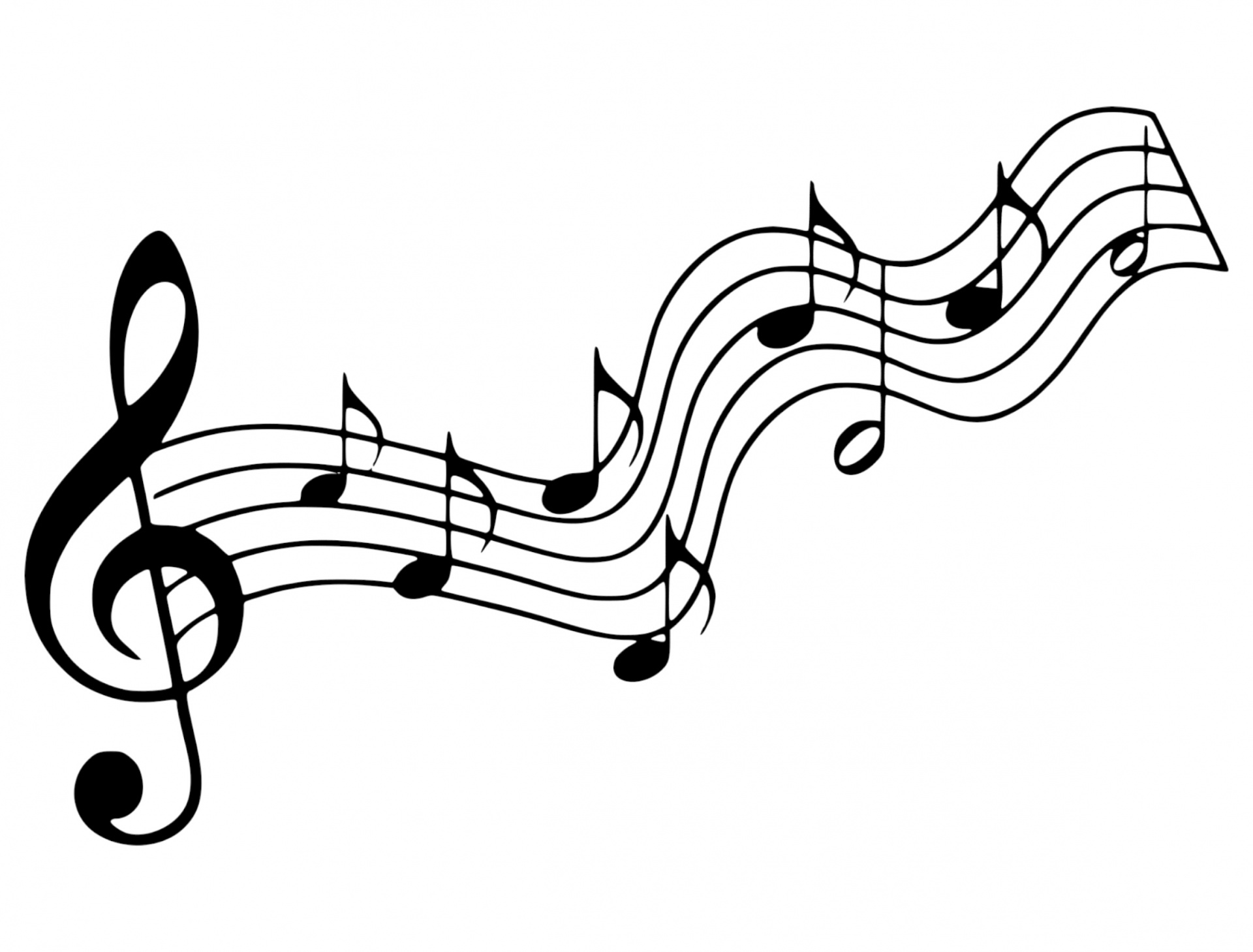 “Thy Loving-Kindness Is Better Than Life”  No.23                          (Red Praise)          .                “I Love You Lord”	I-10         Klein	I love you, Lord, and I lift my voice	To worship You, O my soul rejoice.	Take joy my King, in what you hear.	May it be a sweet, sweet sound in your ear.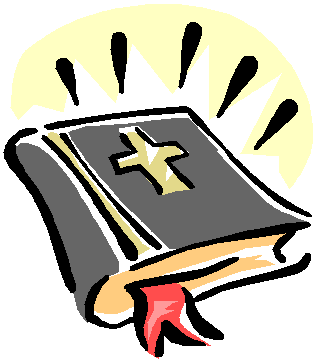 . Scripture 1: Psalm 23 (p.787) Scripture 2: John 9:1-12 (p.1525)    Faith and Engagement    “Amazing Grace  ”                           No.280                                        (Blue Hymnal)             Prayers of the Pastor & the People With 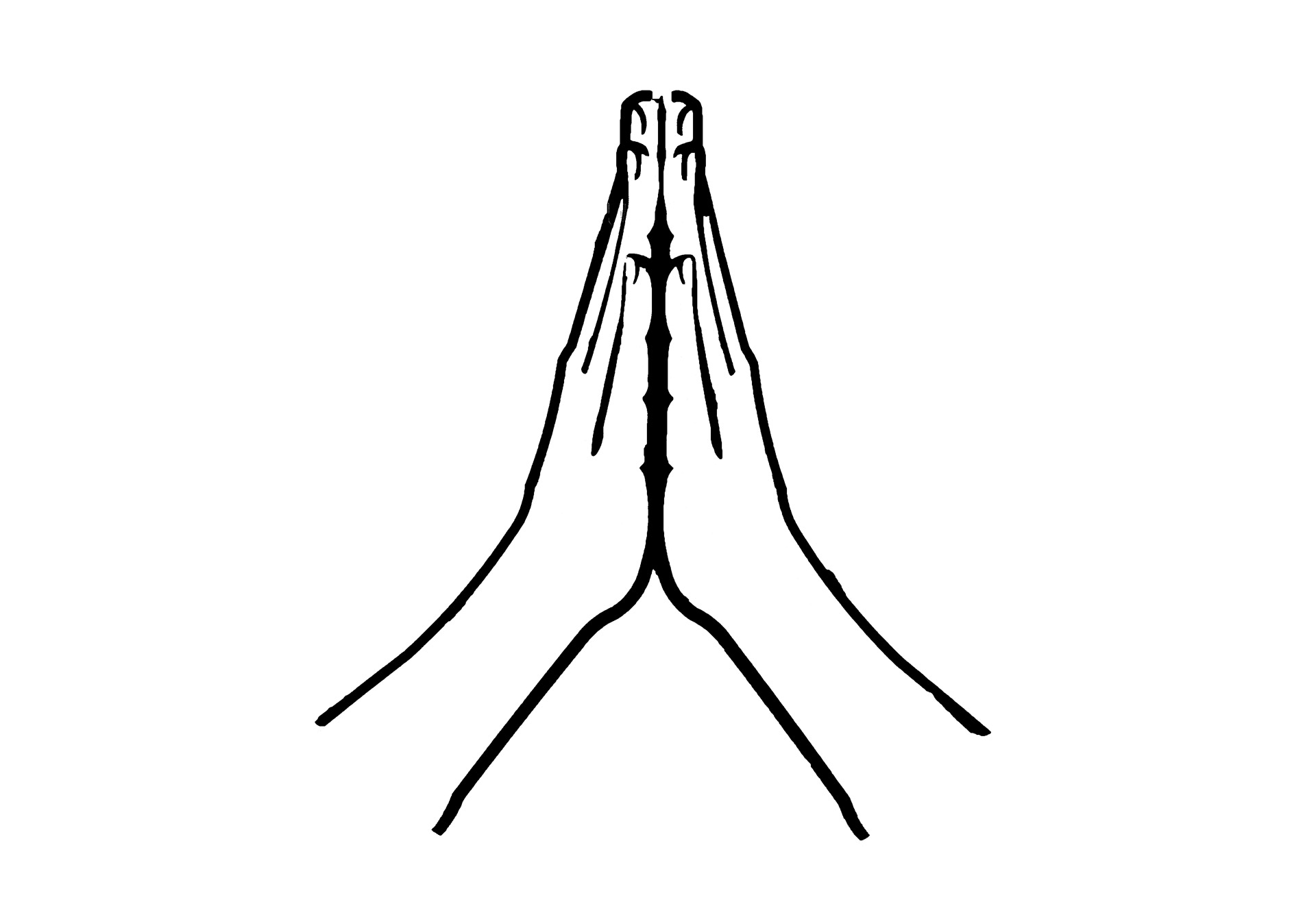                           Praise & Thanksgiving              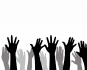            share briefly names &     situations to lift to God in prayer – we know God is more than able to hold all we offer & God knows the details!  Lord in Your mercy…Hear our prayerBlessing “Halle, Halle, Halle-lujah (X3)                 Hallelujah, Hal-le-lu-jah!”Prayer Concerns		    Prayer person:  Faye CrancePrayer young person: Aurora LarkinPrayer theme for young adults: friendsAll medical professionals, emergency responders & those serving in hospitals, nursing homes & care facilities Military folks & family - the USA & all those in leadership S-VE School Board members, administrators, teachers & othersNorth Spencer Christian Academy Church FinancesSamaritan’s PurseVanEtten Assembly of GodCalendarSunday -- 10AM Adult Study & 11AM Worship  Monday -- 6PM AA    Tuesday -- 3:30PM Effective Communication Strategies, presented by Tioga Opportunities Wednesday -- 6PM Community Lenten Bible Study Friday -- 11AM Women's Bible Study  Friday --  12:30PM Choir Rehearsal  Friday -- 1:15PM Spencer Singers Rehearsal Sunday -- 10AM Adult Study & 11AM Worship  Announcements/Reminders: A note about offering - all we have is a gift from God.  We are invited weekly (and honestly at all times)to respond to God & joyfully give some of what we’ve been trusted with.  For financial giving please place in an offering plate when arriving/leaving or mail to:  Danby Rd, Spencer NY 14883 -OR- PO Box 367, Spencer, NY. 14883Community Events:  Mon. 10AM Story Hour @ Spencer Library Mon. 6PM Candor Community Pottery Classes ($20) Candor High School Rm 220  Wed. 4-5:30PM Open Hearts Dinner @ Mckendree UMC **TAKE OUT ONLY**    3rd Thurs. 10-11:30AM Mom-to-Mom group @ Inspire (57 E. Tioga St, Spencer) 3rd Fri. 11:30-12:30PM Sr. Social Hour @ Inspire RSVP @ 607-687-4120 INFO  **Candor Events: Home (candornychamber.org) 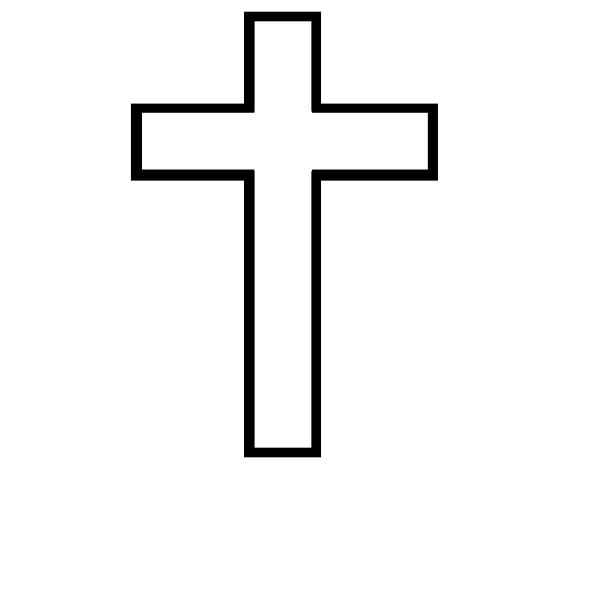 3/21: 3:30-4:30PM Effective Communication Styles @ CTK 3/22: 6PM Community Lenten Bible Study @ CTK   3/23: 7PM SVE School Board Workshop Mtg @ HS  3/23; 3/24; 3/25: 7PM SVE High School Musical: "Little Shop of Horrors" visit HERE or call 607-589-7140 for tickets3/24: 6-9PM Spaghetti Dinner Fundraiser for class of 2023 (Spencer Village Municipal Hall) 3/30: 9-10:30AM Food Cupboard food give-away.  Both indoor (bring bags/boxes) shopping & pick-up options.  (Orchard St. near the "old" Dollar General; open to all who live or work in SVE School District)    Christ the King FellowshipPresbyterian #loveMarch 19, 2023 - 11 AM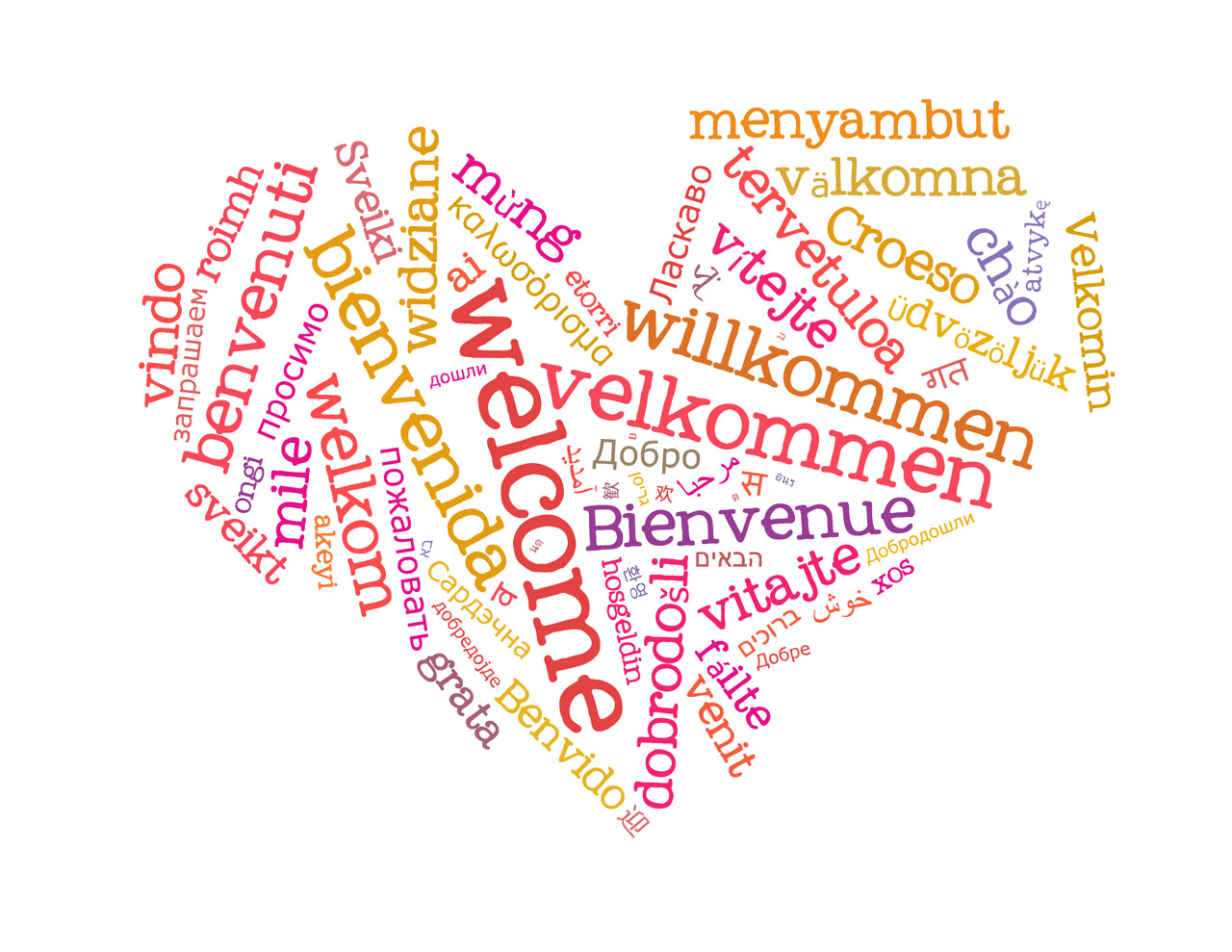 Welcome Prelude   “In The Cross of Christ I Glory”                                        arr. John CarteCall to Worship    Psalm 32:11                       Be glad in the LORD, and rejoice, O righteous,                      and shout for joy, all you upright in heart!                                                       (The Doxology)♪ Praise God, from whom all blessings flow; Praise *Him, all creatures here below; Praise *Him above, ye heavenly host; Praise Father, Son, and Holy Ghost.  Amen      (Blue Hymnal No. 592)“What Wondrous Love is This ”   No. 85                                                                               (Blue Hymnal) Confession   Merciful God, we confess that we have sinned against You in thought, word, and deed, by what we have done, and by what we have left undone.  We have not loved You with our whole heart and mind andstrength.  We have not loved our neighbors as ourselves.  In Your mercy, forgive what we have been,                         help us amend what  we are, and direct what we shall                             be, that we may delight in Your will and walk in                            Your ways to the glory of Your holy  name. .                    [silent prayer & reflection; let the Holy Spirit identify                          any sin  that needs confessing - offer it to God & let                     it go]  Assurance of Pardon & Gloria PatriGlory be to the Father, and to the Son, and to the Holy Ghost.  As it was in the beginning, is now, and  ever shall be, world without end.  Amen. Amen                                     (Blue No. 579)